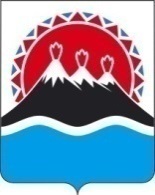 П О С Т А Н О В Л Е Н И ЕПРАВИТЕЛЬСТВА КАМЧАТСКОГО КРАЯ             г. Петропавловск-КамчатскийПРАВИТЕЛЬСТВО ПОСТАНОВЛЯЕТ:1. Внести в государственную программу Камчатского края «Оказание содействия добровольному переселению в Камчатский край соотечественников, проживающих за рубежом», утвержденную постановлением Правительства Камчатского края от 23.04.2018 № 168-П, изменения согласно приложению к настоящему постановлению.2. Настоящее постановление вступает в силу через 10 дней после дня его официального опубликования.Председатель Правительства - Первый вице-губернатор Камчатского края                                                                             Р.С. ВасилевскийИзменения в государственную программу Камчатского края «Оказание содействия добровольному переселению в Камчатский край соотечественников, проживающих за рубежом», утвержденную постановлением Правительства Камчатского края от 23.04.2018 № 168-П (далее - Программа)1. В части 5.2 раздела 5 «Оценка планируемой эффективности и риски реализации Программы» Программы:1) пункт 3 изложить в следующей редакции: «3) точное указание в заявлении территории вселения и вакансии, на которую претендует соотечественник, в соответствии с перечнем рабочих мест для участников Программы, либо вакансии, выбранной в регистре получателей государственных услуг в сфере занятости населения (общероссийская база вакансий «Работа в России»), за исключением научных работников, квалифицированных специалистов - инженеров, которые могут быть согласованы на условиях самостоятельного поиска работы;»;2) пункт 6 изложить в следующей редакции:«6) наличие у участника Программы уровня образования не ниже среднего профессионального образования, либо среднего общего образования при условии наличия непрерывного стажа работы не менее 2-х лет на дату подачи заявления об участии в Программе;»;3) в пункте 8 слова «на дату подачи заявления» заменить словами:«с момента получения разрешения на временное проживание, вида на жительство либо временного убежища до момента подачи заявления на участие в Программе (за исключением деятельности в сфере образования, здравоохранения);»;4) после пункта 11 текст дополнить новыми пунктами в следующей редакции:«12) отсутствие факта получения ранее заявителем и (или) членами его семьи государственных гарантий, предусмотренных Государственной программой, а также мер социальной поддержки, предусмотренных Программой для участников Программы и членов их семей;13) отсутствие длительного (более одного года) перерыва в трудовой деятельности за 3 года, предшествующих дате подачи заявления (за исключением женщин, имеющих детей в возрасте до 3-х лет);14) наличие у соотечественников, проживающих за рубежом, гарантийного письма о возможности трудоустройства специалистом в организацию горнорудной промышленности либо агропромышленного комплекса Камчатского края, зарегистрированную в регистрах получателей государственных услуг в сфере занятости населения - работодателей Камчатского края;»;5) в части 5.3:а) слова «3) ежегодная корректировка» заменить словами «4) ежегодная корректировка»;б) слова «4) перераспределение объемов» заменить словами «5) перераспределение объемов»;в) слова «5) согласование кандидатуры» заменить словами «6) согласование кандидатуры»;г) слова «6) содействие стимулирования» заменить словами «7) содействие стимулирования»;д) слова «7) содействие участникам» заменить словами «8) содействие участникам»;е) слова «8) проведение мероприятий» заменить словами «9) проведение мероприятий»;ж) слова «9) обеспечение участнику» заменить словами «10) обеспечение участнику».2. В части 1.6.3 раздела 1 «Описание территории вселения» приложения 5 к Программе:1) пункт 3 изложить в следующей редакции: «3) точное указание в заявлении территории вселения и вакансии, на которую претендует соотечественник, в соответствии с перечнем рабочих мест для участников Программы, либо вакансии, выбранной в регистре получателей государственных услуг в сфере занятости населения (общероссийская база вакансий «Работа в России»), за исключением научных работников, квалифицированных специалистов - инженеров, которые могут быть согласованы на условиях самостоятельного поиска работы;»;2) пункт 6 изложить в следующей редакции:«6) наличие у участника Программы уровня образования не ниже среднего профессионального образования, либо среднего общего образования при условии наличия непрерывного стажа работы не менее 2-х лет на дату подачи заявления об участии в Программе;»;3) в пункте 8 слова «на дату подачи заявления» заменить словами:«с момента получения разрешения на временное проживание, вида на жительство либо временного убежища до момента подачи заявления на участие в Программе (за исключением деятельности в сфере образования, здравоохранения);»;4) после пункта 11 текст дополнить новыми пунктами в следующей редакции:«12) отсутствие факта получения ранее заявителем и (или) членами его семьи государственных гарантий, предусмотренных Государственной программой, а также мер социальной поддержки, предусмотренных Программой для участников Программы и членов их семей;13) отсутствие длительного (более одного года) перерыва в трудовой деятельности за 3 года, предшествующих дате подачи заявления (за исключением женщин, имеющих детей в возрасте до 3-х лет);14) наличие у соотечественников, проживающих за рубежом, гарантийного письма о возможности трудоустройства специалистом в организацию горнорудной промышленности либо агропромышленного комплекса Камчатского края, зарегистрированную в регистрах получателей государственных услуг в сфере занятости населения - работодателей Камчатского края;».3. В разделе 2 «Регламент приема участников Государственной программы по оказанию содействия добровольному переселению в Российскую Федерацию соотечественников, проживающих за рубежом, и членов их семей, предоставления правового статуса и обустройства на территории Камчатского края» приложения 5 к Программе:а) слова «2.9. УМВД России по Камчатскому краю» заменить словами «2.8. УМВД России по Камчатскому краю»;б) слова «2.10. Уполномоченный орган» заменить словами «2.9. Уполномоченный орган»;в) слова «2.11. Прибытие переселенца» заменить словами «2.10. Прибытие переселенца»;г) слова «2.12. В целях организации встречи» заменить словами «2.11. В целях организации встречи»;д) слова «Уполномоченный орган организует» заменить словами «2.12. Уполномоченный орган организует». СОГЛАСОВАНО:Татьяна Юрьевна Вилкователефон: (415 2) 41-28-45Агентство по занятости населения и миграционной политике Камчатского краяПояснительная запискак проекту постановления Правительства Камчатского края «О внесении изменений в государственную программу Камчатского края «Оказание содействия добровольному переселению в Камчатский край соотечественников, проживающих за рубежом», утвержденную постановлением Правительства Камчатского края 
от 23.04.2018 № 168-П»Настоящий проект постановления Правительства Камчатского края разработан с учетом предложения прокуратуры Камчатского края от 19.06.2019 
№ 7/6-11-2019 в целях уточнения отдельных положений государственной программы Камчатского края «Оказание содействия добровольному переселению в Камчатский край соотечественников, проживающих за рубежом», утвержденной постановлением Правительства Камчатского края от 23.04.2018 № 168-П»,
а также в связи с принятием Указа Президента Российской Федерации от 31.05.2019 № 248 «О внесении изменения в Государственную программу по оказанию содействия добровольному переселению в Российскую Федерацию соотечественников, проживающих за рубежом, утвержденную Указом Президента Российской Федерации от 22.06.2006 № 637».Принятие данного постановления не потребует дополнительного выделения финансовых средств из краевого бюджета.Оценка регулирующего воздействия настоящего проекта постановления не может быть проведена, так как настоящий проект постановления не регулирует права и обязанности субъектов предпринимательской, инвестиционной и иной экономической деятельности, а также государственного контроля (надзора).Проект постановления Правительства Камчатского края с _____.2019 года по _____.2019 года размещен на официальном сайте исполнительных органов государственной власти Камчатского края в сети «Интернет» для проведения независимой антикоррупционной экспертизы.№О внесении изменений в государственную программу Камчатского края «Оказание содействия добровольному переселению в Камчатский край соотечественников, проживающих за рубежом», утвержденную постановлением Правительства Камчатского края от 23.04.2018 № 168-ППриложение к постановлению 
Правительства Камчатского края от ___________№__________Заместитель Председателя Правительства Камчатского края_____________В.И. СивакМинистр экономического развитияи торговли Камчатского края______________Д.А. КоростелевРуководитель Агентства по 
занятости населения и миграционной политике Камчатского края_____________Н.Б. НиценкоНачальник Главного 
правового управления Губернатора и Правительства Камчатского края _____________   С.Н. Гудин